V TALLER DE FÍSICA DE SUELOSMetodologías físicas para investigación de propiedades del suelo – InfiltraciónDEBIDO A LOS CAMBIOS DE FERIADOS Y COMO CONSECUENCIA EL 27 DE NOVIEMBRE ES DIA NO LABORABLE, SE CAMBIÓ LA FECHA DEL TALLERNUEVA FECHA DEL TALLER: 30 de Noviembre de 2015EN CASO DE QUE ESE DIA LLUEVA SE SUSPENDE. ALMUERZO A CARGO DE LA ORGANIZACIÓN.Organizan: AACS (Comisión Física de Suelos) – FCAyF UNLP.Lugar: Estación Experimental Julio HirschhornCalle 66 y 167, Los Hornos.Facultad de Ciencias Agrarias y ForestalesUniversidad Nacional De La Plata.La Comisión de Física de Suelos de la Asociación Argentina de la Ciencia del Suelo (AACS) y la Facultad de Ciencias Agrarias y Forestales de la Universidad Nacional de La Plata (FCAyF, UNLP) invitan a participar al V Taller de Física de Suelos: “Metodologías físicas para investigación de propiedades del suelo – Infiltración” a socios, investigadores, profesionales, y estudiantes interesados en la determinación de la infiltración del agua en el suelo, metodologías disponibles, y métodos de análisis e interpretación de datos.En la presente circular se detallan el programa del Taller, las indicaciones para llegar al lugar de realización y datos para la inscripción.Programa y cronograma de actividadesLUNES 30 DE NOVIEMBREMañanaDe 8:30 a 9:00: Inscripciones y aperturaDe 9:00 a 13:00: Actividades de campo. Aplicación de las metodologías de infiltración. Abierto a comentarios y participación de los asistentes. Exposiciones de 45 minutos con 10 minutos de preguntas. Con  un descanso de 20 minutos entra la 2da y 3ra presentación.Infiltrómetro de disco a tensión. Expositores: Dr. Luis A. Lozano. Ing. Agr. Rafael Villarreal.Simulador de lluvia. Expositores: MSci. Maximiliano Eiza, MSci. Mario Castiglioni.Doble anillo. Expositores: Dra. Claudia Sainato, MSci. John Jairo Marquez Molina.Método rápido USDA simple anillo. Expositor: MSci. Maximiliano Eiza.De 13:00 a 14:00: Almuerzo en la Estación Experimental (choripanes incluidos en el costo de inscripción).TardeDe 14:00 a 17:00: Análisis e interpretación de los datos que se obtienen de las metodologías usadas por la mañana. Los expositores de la mañana mostrarán cómo interpretar los datos y obtener variables hidráulicas. Ventajas y limitaciones de cada método. Cuatro módulos de 30 minutos, con 10 minutos de preguntas. De 17:00 a 18:00: Cierre a cargo de la organización. Debate. Cómo llegar: Dirección: Avenida 66 y 167 (1900) La Plata. Argentina.Desde Buenos Aires: tomar AU Bs. As.- La Plata. Tomar desvío a Mar del Plata (ruta 2). Continúe aproximadamente 13 km hasta rotonda empalme ruta 36. Tome ruta 36 dirección a La Plata. Continúe aproximadamente 18 km hasta rotonda con avenida 66 (tercera rotonda desde haber bajado a la ruta 36). Tomar avenida 66 hacia La Plata (izquierda), recorrer aproximadamente 3,2 km hasta el destino.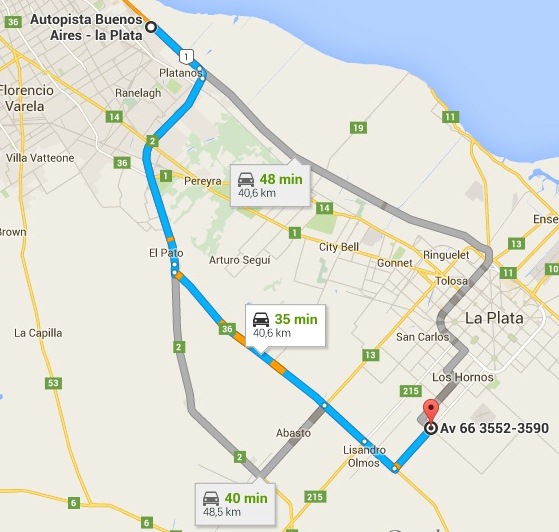 Inscripción: Los interesados deberán preinscribirse online llenando y enviando la planilla ubicada en la página de la comisión de Física de suelos: http://www.fisicasuelos.blogspot.com.ar/El costo de participación será de $200 para socios de la AACS, $400 para no socios; $ 100 para estudiantes. Se paga el día del taller. Responsables:C. Germán Soracco (AACS, Facultad de Ciencias Agrarias y Forestales, UNLP).Mario Castiglioni (AACS, Facultad de Agronomía, UBA).Coordinadores:Luis A. Lozano (Facultad de Ciencias Agrarias y Forestales, UNLP).Guillermo O. Sarli (Facultad de Ciencias Agrarias y Forestales, UNLP).Filipe Behrends Kraemer (Facultad de Agronomía (UBA), INTA)Dudas: fisicadesuelos.2015@gmail.com